ΘΕΜΑ: «ΔΙΚΑΙΟΛΟΓΗΤΙΚΑ ΠΡΟΣΛΗΨΗΣ ΑΝΑΠΛΗΡΩΤΩΝ ΕΚΠΑΙΔΕΥΤΙΚΩΝ ΜΕΣΩ ΠΡΟΓΡΑΜΜΑΤΟΣ ΔΗΜΟΣΙΩΝ ΕΠΕΝΔΥΣΕΩΝ (ΠΔΕ) ΓΙΑ ΤΗΝ ΚΑΛΥΨΗ ΕΚΤΑΚΤΩΝ ΑΝΑΓΚΩΝ ΛΟΓΩ ΤΗΣ ΕΜΦΑΝΙΣΗΣ ΚΑΙ ΔΙΑΔΟΣΗΣ ΤΟΥ ΚΟΡΩΝΟΪΟΥ (COVID-19) – Α ΦΑΣΗ»Η Διεύθυνση Α’/θμιας Εκπ/σης Λάρισας καλεί τους  προσωρινούς αναπληρωτές εκπαιδευτικούς που προσελήφθησαν στην Α’ φάση προσλήψεων στο πλαίσιο του ΠΡΟΓΡΑΜΜΑΤΟΣ ΔΗΜΟΣΙΩΝ ΕΠΕΝΔΥΣΕΩΝ (ΠΔΕ) ΓΙΑ ΤΗΝ ΚΑΛΥΨΗ ΕΚΤΑΚΤΩΝ ΑΝΑΓΚΩΝ ΛΟΓΩ ΤΗΣ ΕΜΦΑΝΙΣΗΣ ΚΑΙ ΔΙΑΔΟΣΗΣ ΤΟΥ ΚΟΡΩΝΟΪΟΥ (COVID-19),   να προσκομίσουν σε φάκελο τυπωμένα και συμπληρωμένα όλα τα απαιτούμενα δικαιολογητικά πρόσληψης που επισυνάπτονται, στα γραφεία της Διεύθυνσης Α’/θμιας Εκπ/σης Λάρισας την Δευτέρα 19/10/2020, από ώρα 13:00 μ.μ έως και 15:00 μ.μ.Επισημαίνουμε ότι οι αναπληρωτές εκπαιδευτικοί οφείλουν να παρουσιαστούν και να αναλάβουν υπηρεσία στις σχολικές μονάδες και ως εκ τούτου να ενεργοποιηθεί η σχετική σύμβαση τους με το Δημόσιο εντός δύο εργάσιμων ημερών από την επομένη της ημερομηνίας τοποθέτησής τους σε σχολική μονάδα, σύμφωνα με την απόφαση της Διευθύντριας Εκπαίδευσης Λάρισας.Οι αναπληρωτές/τριες που δεν θα αναλάβουν υπηρεσία θα υποβάλλουν την αίτηση καθώς και την υπεύθυνη δήλωση μη αποδοχής πρόσληψης που επισυνάπτεται.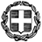    ΕΛΛΗΝΙΚΗ ΔΗΜΟΚΡΑΤΙΑΥΠΟΥΡΓΕΙΟ ΠΑΙΔΕΙΑΣ ΚΑΙ ΘΡΗΣΚΕΥΜΑΤΩΝΠΕΡΙΦΕΡΕΙΑΚΗ Δ/ΝΣΗ Π.Ε & Δ.Ε ΘΕΣΣΑΛΙΑΣ   ΕΛΛΗΝΙΚΗ ΔΗΜΟΚΡΑΤΙΑΥΠΟΥΡΓΕΙΟ ΠΑΙΔΕΙΑΣ ΚΑΙ ΘΡΗΣΚΕΥΜΑΤΩΝΠΕΡΙΦΕΡΕΙΑΚΗ Δ/ΝΣΗ Π.Ε & Δ.Ε ΘΕΣΣΑΛΙΑΣ   ΕΛΛΗΝΙΚΗ ΔΗΜΟΚΡΑΤΙΑΥΠΟΥΡΓΕΙΟ ΠΑΙΔΕΙΑΣ ΚΑΙ ΘΡΗΣΚΕΥΜΑΤΩΝΠΕΡΙΦΕΡΕΙΑΚΗ Δ/ΝΣΗ Π.Ε & Δ.Ε ΘΕΣΣΑΛΙΑΣ        ΔΙΕΥΘΥΝΣΗ ΠΡΩΤΟΒΑΘΜΙΑΣ ΕΚΠΑΙΔΕΥΣΗΣ              ΛΑΡΙΣΑΣ        ΤΜΗΜΑ Β΄ΟΙΚΟΝΟΜΙΚΟΥ        ΔΙΕΥΘΥΝΣΗ ΠΡΩΤΟΒΑΘΜΙΑΣ ΕΚΠΑΙΔΕΥΣΗΣ              ΛΑΡΙΣΑΣ        ΤΜΗΜΑ Β΄ΟΙΚΟΝΟΜΙΚΟΥ        ΔΙΕΥΘΥΝΣΗ ΠΡΩΤΟΒΑΘΜΙΑΣ ΕΚΠΑΙΔΕΥΣΗΣ              ΛΑΡΙΣΑΣ        ΤΜΗΜΑ Β΄ΟΙΚΟΝΟΜΙΚΟΥ                    Λάρισα, 16 Οκτωβρίου 2020                    Λάρισα, 16 Οκτωβρίου 2020Ταχ. Δ/νση:Φαρσάλων & Δ. Τσάτσου 2Φαρσάλων & Δ. Τσάτσου 2Τ.Κ. – Πόλη:41335 -Λάρισα41335 -ΛάρισαΠληροφορίες:Α. ΓιακουβήΑ. ΓιακουβήΤηλέφωνο:24144098462414409846Fax:24144098702414409870e-mail::dipelar@sch.grtmanaplirotes@gmail.comdipelar@sch.grtmanaplirotes@gmail.com